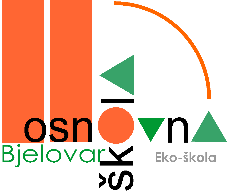 II. OSNOVNA ŠKOLAB j e l o v a rIvana Viteza Trnskog 19tel. 220-241,244-728 faxE-mail: 2.os-bjelovar@bj.t-com.hrOIB:68503362068Klasa: 112-01/20-03/26Urbroj: 2103-39-01-20-2U Bjelovaru, 27.listopada 2020. godineOBAVIJEST KANDIDATIMA PRIJAVLJENIM NA NATJEČAJ ZA RADNO MJESTO   UČITELJA/ICE INFORMATIKE  RASPISANOG OD 15. 10. – 23.10. 2020.          (određeno, puno radno vrijeme-zamjena za bolovanje)Testiranje za navedeno radno mjesto održat će se dana 30. listopada 2020. godine (petak). Na testiranje odnosno procjenu pozivaju se niže navedeni kandidati/tkinje koji/e udovoljavaju uvjetima natječaja:SINIŠA BRKIĆ – u 9:45 satiANJA HORVATINOVIĆ – u 10:00 satiANDRIJANA PRATLJAČIĆ- 10:15 satiLiteratura koja je predmet testiranja odnosno procjene navedena je u tekstu natječaja.Molimo kandidate da poziv za testiranje odnosno procjenu pričekaju u dvorištu Škole,a  u slučaju lošeg vremena u hodniku Škole te da se pri ulasku u Školu pridržavaju preporučeni h epidemioloških mjera.